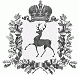   СЕЛЬСКИЙ  СОВЕТ БОЛЬШЕУСТИНСКОГО СЕЛЬСОВЕТАШАРАНГСКОГО МУНИЦИПАЛЬНОГО  РАЙОНА  НИЖЕГОРОДСКОЙ ОБЛАСТИР Е Ш Е Н И Еот 14.06.2019г.	                                  						 № 17О проведения конкурса на замещение должности главы администрации Большеустинского сельсовета         В соответствии с Федеральным законом от 06.10.2003г № 131-ФЗ «Об общих принципах организации местного самоуправления в Российской Федерации», Положением о порядке проведения конкурса и назначения на должность главы администрации Большеустинского сельсовета, утвержденным решением сельского Совета Большеустинского сельсовета от 28.07.2015г. № 14, сельский Совет р е ш и л:Провести конкурс на замещение должности главы администрации Большеустинского сельсовета (далее – конкурс).  Назначить дату, время и место проведения конкурса: 16 июля  2019 года 9 часов по адресу: Шарангский район, с.Большое Устинское, ул.Советская, д.11, здание администрации Большеустинского сельсовета,  кабинет главы администрации. Установить срок и место подачи документов в конкурсную комиссию: с 26  июня 2019 года по 5 июля  2019 года в рабочие дни с 8 часов до 16 часов,  по адресу: Шарангский район, с.Большое Устинское, ул.Советская, д.11, здание администрации Большеустинского сельсовета, кабинет «Специалисты».Глава местного самоуправления                                                     Р.М.Протасова